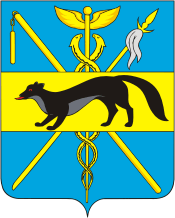 АДМИНИСТРАЦИЯБОГУЧАРСКОГО МУНИЦИПАЛЬНОГО РАЙОНАВОРОНЕЖСКОЙ ОБЛАСТИПОСТАНОВЛЕНИЕот «28» марта 2023 года № 212             г. БогучарОб утверждении перечня массовых социально значимых муниципальных услуг администрации Богучарского муниципального района Воронежской области, подлежащих переводу в электронный форматВ соответствии с Федеральными законами от 06.10.2003 № 131 - ФЗ «Об общих принципах организации местного самоуправления в Российской Федерации», от 27.07.2010 № 210-ФЗ «Об организации предоставления государственных и муниципальных услуг», от 30.12.2020 № 509-ФЗ «О внесении изменений в отдельные законодательные акты Российской Федерации», постановлением Правительства РФ от 20.07.2021 № 1228 «Об утверждении правил разработки и утверждения административных регламентов предоставления государственных услуг, о внесении изменений в некоторые акты Правительства Российской Федерации и признании утратившими силу некоторых актов и отдельных положений актов правительства Российской Федерации», распоряжением Правительства Воронежской области от 10.10.2022 № 1060-р «Об утверждении перечня социально значимых государственных и муниципальных услуг Воронежской области, подлежащих переводу в электронный формат», Уставом Богучарского муниципального района администрация Богучарского муниципального района п о с т а н о в л я е т:1. Утвердить постановление администрации Богучарского муниципального района «Перечень массовых социально значимых муниципальных услуг администрации Богучарского муниципального района Воронежской области, подлежащих переводу в электронный формат» согласно приложению.2. Признать утратившим силу постановление администрации Богучарского муниципального района Воронежской области от 03.02.2023 № 58 «Об утверждении перечня социально значимых муниципальных услуг администрации Богучарского муниципального района Воронежской области, подлежащих переводу в электронный формат».3. Контроль за исполнением настоящего постановления возложить на заместителя главы администрации Богучарского муниципального района - руководителя аппарата администрации района Самодурову Н.А.Приложениек постановлению администрацииБогучарского муниципального районаот 28.03.2023 года № 212Перечень массовых социально значимых муниципальныхуслуг администрации Богучарского муниципального района Воронежской области, подлежащих переводу в электронный формат1. Выдача разрешения на ввод объекта в эксплуатацию.2. Выдача разрешения на строительство объекта капитального строительства (в том числе внесение изменений в разрешение на строительство объекта капитального строительства и внесение изменений в разрешение на строительство объекта капитального строительства в связи с продлением срока действия такого разрешения).3. Направление уведомления о соответствии построенных или реконструированных объектов индивидуального жилищного строительства или садового дома требованиям законодательства Российской Федерации о градостроительной деятельности.4. Направление уведомления о соответствии указанных в уведомлении о планируемом строительстве параметров объекта индивидуального жилищного строительства или садового дома установленным параметрам и допустимости размещения объекта индивидуального жилищного строительства или садового дома на земельном участке.5. Выдача градостроительного плана земельного участка.6. Выдача разрешений на право вырубки зеленых насаждений.7. Перераспределение земель и (или) земельных участков, находящихся в государственной или муниципальной собственности, и земельных участков, находящихся в частной собственности.8. Утверждение схемы расположения земельного участка или земельных участков на кадастровом плане территории.9. Предоставление земельного участка, находящегося в муниципальной собственности, или государственная собственность на который не разграничена, на торгах.10. Выдача разрешения на установку и эксплуатацию рекламных конструкций на соответствующей территории, аннулирование такого разрешения.11. Выдача разрешения на использование земель или земельного участка, которые находятся в государственной или муниципальной собственности, без предоставления земельных участков и установления сервитута, публичного сервитута.12. Отнесение земель или земельных участков в составе таких земель к определенной категории земель или перевод земель или земельных участков в составе таких земель из одной категории в другую категорию.13. Установление сервитута (публичного сервитута) в отношении земельного участка, находящегося в государственной или муниципальной собственности.14. Оформление свидетельств об осуществлении перевозок по маршруту регулярных перевозок и карт маршрута регулярных перевозок, переоформление свидетельств об осуществлении перевозок по маршруту регулярных перевозок и карт маршрута регулярных перевозок.15. Установка информационной вывески, согласование дизайн-проекта размещения вывески.16. Постановка граждан на учет в качестве лиц, имеющих право на предоставление земельных участков в собственность бесплатно.17. Предварительное согласование предоставления земельного участка.18. Предоставление в собственность, аренду, постоянное (бессрочное) пользование, безвозмездное пользование земельного участка, находящегося в государственной или муниципальной собственности, без проведения торгов.19. Предоставление земельного участка, находящегося в государственной или муниципальной собственности, гражданину или юридическому лицу в собственность бесплатно.20. Постановка на учет и направление детей в образовательные учреждения, реализующие образовательные программы дошкольного образования.21. Предоставление информации об объектах учета, содержащейся в реестре имущества субъекта Российской Федерации, об объектах учета из реестра муниципального имущества.22. Выплата компенсации части родительской платы за присмотр и уход за детьми в государственных и муниципальных образовательных организациях, находящихся на территории соответствующего субъекта Российской Федерации.23. Назначение ежемесячной выплаты на содержание ребенка в семье опекуна (попечителя) и приемной семье.24. Установление опеки, попечительства (в том числе предварительные опека и попечительство), патроната, освобождение опекуна (попечителя) от исполнения им своих обязанностей.25. Постановка на учет и направление детей в образовательные учреждения, реализующие образовательные программы дошкольного образования.26. Запись на обучение по дополнительной общеобразовательной программе.Глава Богучарского муниципального районаВ.В.Кузнецов